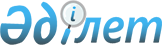 О зачете бюджетной ссуды, выделенной Пенсионному фонду Республики Казахстан в 1994-1995 годахПостановление Правительства Республики Казахстан от 18 ноября 1996 г. N 1399



          В связи с имеющейся просроченной задолженностью по бюджетной
ссуде, выделенной Пенсионному фонду Республики Казахстан в 1994-1995
годах, Правительство Республики Казахстан ПОСТАНОВЛЯЕТ:




          1. Министерству финансов Республики Казахстан:




          произвести зачет ссуды с начисленными процентами по состоянию
на 1 ноября 1996 года в сумме 301926,0 тыс.тенге в счет
предусмотренных ассигнований в республиканском бюджете на 1996 год:




          по статье 2 "Начисление на заработную плату" Министерству
образования Республики Казахстан - 112115,2 тыс. тенге, Министерству
здравоохранения Республики Казахстан - 12000 тыс. тенге,
Государственному комитету Республики Казахстан по охране
государственной границы - 18000 тыс. тенге, Военному институту
пограничных войск - 800 тыс. тенге;




          Министерству социальной защиты населения Республики
Казахстан - на оплату санаторно-курортного лечения и компенсации за
неиспользованные санаторно-курортные путевки в сумме 85510,8 тыс.
тенге;




          Министерству образования Республики Казахстан - на погашение
задолженности перед Кзыл-Ординской ТЭЦ-6 в пределах ее задолженности
Пенсионному фонду Республики Казахстан в сумме 19000 тыс. тенге;




          Министерству обороны Республики Казахстан - на погашение
кредиторской задолженности перед Семипалатинским производственным
объединением "Гортеплокоммунэнерго" в сумме 8000 тыс. тенге и ТЭЦ -
21000 тыс. тенге, Алматинским трамвайно-троллейбусным управлением -
25500 тыс. тенге в пределах их задолженности перед Пенсионным фондом
Республики Казахстан.




          Указанный зачет произвести с отражением в доходной и расходной
частях республиканского бюджета на 1996 год.




          2. Министерству социальной защиты населения Республики
Казахстан:




          на произведенную настоящим постановлением сумму зачета внести
соответствующие изменения в доходную и расходную части бюджета
Пенсионного фонда на 1996 год, с учетом погашения задолженности
перед Пенсионным фондом указанных выше плательщиков;




          произвести соответствующие операции по отражению
взаимоотношений с Пенсионным фондом Республики Казахстан по сумме
зачета задолженности по оплате санаторно-курортного лечения и
компенсации за неиспользованные санаторно-курортные путевки.








              Премьер-Министр




          Республики Казахстан









					© 2012. РГП на ПХВ «Институт законодательства и правовой информации Республики Казахстан» Министерства юстиции Республики Казахстан
				